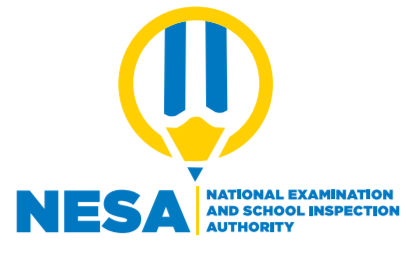 IKIZAMINI GISOZA UMWAKA WA KANE W’INDIMI W’AMASHURI YISUMBUYE, 2020/2021IKINYARWANDAIgihe kimara: Amasaha atatu (3h00)Amanota:    Amabwiriza:Ntufungure iyi kayi y’ibibazo by’ikizamini utabiherewe uburenganzira.Ibisubizo bigomba kuba bifututse kandi byuzuye.Gusiribanga no guhindagura ibisubizo bifatwa nko gukopera.Ukurikize amabwiriza ari ku bibazo.Koresha gusa ikaramu y’ubururu cyangwa iy’umukaraUBURINGANIRE N’UBWUZUZANYE MU MIRIMO YO MU RUGO
 	Kugira ngo habeho iterambere ry’urugo ni ngombwa ko abagize urugo bose bafatanya mu bikorwa ibyo ari byo byose, bajya inama, bungurana ibitekerezo, bafatanya imirimo yo mu rugo kandi bubahana. Burya ngo “Abishyize hamwe nta kibananira”. Urugero rugaragara ni umuryango wa Habimana na Mariyana n’abana babo babiri. Ubuhamya bitangira bwemeza ko uburinganire n’ubwuzuzanye mu muryango ari inkingi ya mwamba ku iterambere ry’urugo rwabo. Umuntu yakwibaza ati: “Ese uwo muryango wabayeho ute? Ubu umerewe ute?”  	Habimana yabyirutse ari umuhanya, avukira mu rugo rusaba umunyu, nta gashuri yigeze. Ababyeyi be bari baritabye Imana kera bazize inzara. Nta karima n’aka kirazira bagiraga. Habimana arererwa kwa nyirakuru ntiyamushyira mu ishuri kuko atari kubona amafaranga y’ishuri ndetse n’ay’imyenda yo kwambara ku ishuri. Aho amariye kugimbuka, Habimana atangira umwuga wo gusoroma icyayi akawukuramo udufaranga duke two
kugura utwenda. Nyirakuru aza gupfa, Habimana asigara ari imfubyi buriburi. Rimwe basoroma icyayi, mugenzi we amubwira ko umujyanama w’ubuzima yamubwiye ko hari amahugurwa ateganijwe kuri icyo cyumweru maze bumvikana kuzayajyanamo.  	Aho mu mahugurwa Habimana ahahurira n’umukobwa Mariyana na we wari imfubyi, baraganira baba n’inshuti. Biratinda bigira inama yo kurushinga barabana. Babanaga mu kazu k’ivundi nyakatsi nyirakuru yari yaramusizemo. Abaturanyi bakajya babaha urw’amenyo bagira bati: “Uruka afata uhitwa”. Abandi bakabaha inkwenene bagira bati: “Imfubyi ebyiri zitagira akarima na mba zizabaho zite? Urwazo ntiruzatera kabiri”! Nyamara Habimana na Mariyana ntibacika intege kubera ko bajya kubana babwiranaga ko ibintu ari ibishakwa. Ibyo bakoraga byose babanzaga kujya inama bakumvikana uko bari bubigenze kandi bagafatanya. Iyo Habimana yazanaga udufaranga yahembwe mu cyayi bumvikanaga icyo bari budukoreshe hagira igisigara umwe muri bo akaguramo utwenda. Igihe kimwe baryamye Mariyana azana igitekerezo.
- Twagerageje gushyira mu bikorwa ibyo twahuguwemo cya gihe twahuraga bwa mbere.- None se ko kwihangira umurimo batubwiraga bisaba igishoro twagikura he? - Reka ntekereze nzakubwira. 	Bidateye kabiri Mariyana yisunga ikigega k’ingwate cy’abagore kimwemerera kuzamuha ingwate maze ageze mu rugo abyumvikanaho n’umugabo we baka inguzanyo muri banki. Amafaranga babahaye bayashora mu bworozi bw’inkoko banatisha imirima bahinga ibirayi. Ikirere kirabakundira maze umusaruro wa mbere utuma bishyura inguzanyo ya banki. Bajyanaga mu murima bagafatanya muri byose, bataha bagafatanya n’iyindi mirimo yo mu rugo. Iyo Habimana yajyaga gushaka ibiryo by’inkoko Mariyana yasigaraga azikorera isuku. Imishwi baguze imaze gukura babona isoko ryo kugemurira amagi Hoteri Urumuri yari hafi y’iwabo.  	Hashize igihe gito, ubuhinzi bwabo butera imbere cyane baba abatubuzi b’imbuto y’ibirayi mu ntara yabo yose. Bigira inama yo kwiyubakira inzu nziza no kugura imodoka izajya ibafasha muri ako kazi k’ubuhinzi n’ubworozi bakoraga banumvikana kubyara umwana dore ko bagishakana bari barumvikanye kutabyarira mu bukene. Amezi ikenda ashize babyara abana babiri b’impanga; umuhungu n’umukobwa babita Gakuru na Nyiragato. Bakomeza gufatanya muri byose, umugore yaba ari mu mirimo y’isuku umugabo akaba ari mu matungo cyangwa ari kumwe n’abana.Habimana yavukiye mu muryango umeze ute? Andika interuro yo mu mwandiko ibigaragaza.   (amanota 2)Kubera iki Habimana batari baramushyize mu ishuri? 	        (amanota 3)Ni iki kigaragaza ko Habimana yari azi kwirwanaho akiri umwana? 	             (amanota 2)Habimana yamenyanye ate na Mariyana? 			        (amanota 2)Ni uwuhe mugani w’umugenurano wakoreshejwe mu gika cya mbere cy’umwandiko? Uhuriye he n’ibivugwamo? Andika undi mugenurano usanga muri uyu mwandiko. 					        (amanota 4)Garagaza ibintu bitatu (3) biranga ihame ry’uburinganire n’ubwuzuzanye
bigaragara mu mwandiko. 						        (amanota 6)Urugo rwa Habimana rugishingwa rwabonwaga rute n’abaturanyi? Ese niko byagenze? Sobanura igisubizo cyawe?                        (amanota 6)Garagaza uruhare rw’uburinganire n’ubwuzuzanye mu iterambere ry’urugo rwa Habimana.       (amanota 3)Vuga ibindi bintu nibura bibiri (2) bigaragaza ihame ry’uburinganire n’ubwuzuzanye mu mirimo yo mu rugo bitagaragara mu mwandiko.				        (amanota 4)  Hitamo mu mwandiko amagambo asobanura kimwe n’aya akurikira:         (amanota 5)Umutindi nyakujya: Urugo rukennye cyane: Umwana wapfushije ababyeyi bombi: bamuseka cyane: kuba ingimbi: Hanga interuro ngufi zigaragaramo ibi bikurikira: 		      (amanota 10)Akamamo Ikegeranshinga IrangamutimaUmugereka w’igiheIgisanteraGaragaza uturemajambo n’amategeko y’igenamajwi yakoreshejwe ku magambo atsindagiye: 						        (amanota 8)Habimana yari imfubyi buriburi.	Umukwe n’umugeni bari baberewe. 	Habimana n’umugore we bamenye uko babona indyo ihagije.Andika uturango dutatu (3) tw’ibyivugo by’amahomvu unatanga urugero kuri buri karango.  							        (amanota 6)Sesengura imigani migufi ikurikira uvuge n’aho wayikoresha.     (amanota 6)Umwana utumviye se na nyina yumvira ijeri.Kora ndebe iruta vuga numve.Ntawurungira urungurukaIca ibisakuzo bikurikira: Sakwe sakwe ! 			        (amanota 5)Twavamo umwe ntitwarya!Nshinze umwe ndasakara! Nagutera icyo utazi utabonye!Ngeze mu ishyamba rirahubangana !Inka yange nyikama igaramye!Tanga ingero eshatu (3) z’ubuvanganzo bwo muri rubanda bwaba bukiriho muri iki gihe. 							        (amanota 3) Ubutinde n’amasaku:						      (amanota 10)Tandukanya amagambo yandikwa atya ukurikije ubutinde n’amasaku kandi ugabanya ibimenyetsokuvura (umurwayi) ……………………≠ ………………….. (kw’amata)kubika (kw’isake) ……………………≠ ………………….. (gushyira ikintu mu mwanya wacyo)	ubwenge (ubuhanga) ……………………≠ ………………….. (imyobo mito)  Andika interuro ikurikira ugaragaza ubutinde n’amasaku kandi ugabanya ibimenyetso:Byumba na Kigali biregeranye. Hanga umwandiko utari munsi y’imirongo mirongo itatu n’itanu (35) ugaragaza imiterere y’ikigo k’ishuri wigaho. (amanota 15)IKINYARWANDA UMWAKA WA KANE W’INDIMIIMBONERA Y’IKOSORAHabimana yavukiye mu muryango w’abatindi nyakujya. Biraragazwa n’iyi nteruro “Habimana yabyirutse ari umuhanya, avukira mu rugo rusaba umunyu” (amanota 2)Habimana ntibari baramushyize mu ishuri kuko nta babyeyi yagiraga kandi na nyirakuru babanaga ntiyari kumubonera amafaranga y’ishuri cyangwa ay’imyenda. (amanota 3)Habimana yari azi kwirwanaho akiri umwana kuko yakoraga akazi ko gusoroma icyayi akigurira utwenda. (amanota 2)Habimana na Mariyana bahuriye mu mahugurwa yo kwihangira umurimo. (amanota 2)Umugani w’umugenurano wakoreshejwe ni “Abishyize hamwe nta kibananira” Aho bihuriye ni uko iyo mu rugo hari uburinganire n’ubwuzuzanye nta cyo batageraho, batera imbere. Umugenurano: Uruka ntafata uhitwa. (amanota 4)Ibintu biranga ihame ry’uburinganire n’ubwuzuzanye
bigaragara mu mwandiko: Kujya inama kwa Habimana n’umugore Kungurana ibitekerezo Gufatanya imirimo yo mu rugo Gukorera hamwe. (amanota 6)  Urugo rwa Habimana rugishingwa abaturanyi bavugaga ko rutazatera kabiri ko ruzasenyuka kubera ubukene. Si ko byagenze kuko bateye
imbere kubera uburinganire n’ubwuzuzanye bari bafite. (amanota 6)Kujya inama n’umugore byatumye baguza amafaranga muri banki bihangira umurimo batera imbere. Ikindi kuba barafatanyaga mu mirimo yose yo
mu rugo no mu buhinzi n’ubworozi byabateje imbere. (amanota 3)Ibindi bintu bigaragaza ihame ry’uburinganire n’ubwuzuzanye mu mirimo yo mu rugo bitagaragara mu mwandiko: abagize urugo bashobora gufatanya mu mirimo yo mu rugo nko guteka, gukora isuku yo mu nzu, kuhagira abana,… (amanota 4)Amagambo asobanura kimwe n’aya akurikira: (amanota 5)Umutindi nyakujya: umuhanyaUrugo rukennye cyane: urugo rusaba umunyuUmwana wapfushije ababyeyi bombi: imfubyi buriburibamuseka cyane: bamuha urw’amenyokuba ingimbi: kugimbukaGuhanga interuro ngufi zigaragaramo ibi bikurikira: (amanota 10)Akamamo : Genda ma !Ikegeranshinga : Ahubwo hogi tugende burije.Irangamutima: Ayiwe! Ndahiye!Umugereka w’igihe. Bahageze kare mu gitondoIgisantera: Umwana murizi ntakurwa urutozi.Kugaragaza uturemajambo n’amategeko y’igenamajwi: (amanota 8)imfubyi: i-n-pfubyi	n→m/-p	p→ø/m-fumukwe: u-mu-ko-e	o→w/-Jindyo: i-n-ri-o	i→y/-j	r→d/n-Uturango dutatu tw’ibyivugo by’amahomvu n’urugero kuri buri karango: Tumwe mu turango tw‘ibyivugo by’amahomvuAmagambo ashekeje:Nagiye ku rusenge ibitugu ndabitigisa.Nitwa Cyaradamaraye.Nivugiye ku rusenge, umwana yivugira mu nda ya
nyina.Ibikorwa birata si iby’ubutwari uwivuga yagiriye ku
rugamba, ahubwo ni iby’ubuzima busanzwe:Ndi isata ibasumba ndi intore ya Rugayampunzi.Ndi umuhungu ndi umuziraguhunga.Nanze guhunga iwacu twaraye ubusa.Amakabyankuru :Umwana yivugira mu nda ya nyina.Nahagaze mu Gasenyi ndasa mu Gasiza. (amanota 6)Gusesengura imigani migufi ino kwerekana  aho yakoreshwa. (amanota 6)Umwana utumviye se na nyina yumvira ijeri.	Utumviye ibyo abamuruta bamubwira ntabura guhura n’ingorane. Ucibwa kugira ngo abo bantu bahe agaciro impanuro z’abakuru.Kora ndebe iruta vuga numve. Mu buzima hari abantu bakunda kugira ingeso yo kunenga ibyo abandi bakoze kandi bo nta cyo bakora. Bityo rero abantu bakosora iyo ngeso basaba abantu kujya berekanisha ingero nziza z’imikorere. Aho kurangwa n’amagambo bakarangwa n’ibikorwa abantu babigiraho, mbese babareberaho. Bawuca iyo babonye
umuntu uvuga amagambo menshi ariko nta bikorwa.Ntawurungira urunguruka : Kurunga ni ugushyira amavuta y’inka mu biribwa ngo birusheho kuryoha. Kurunguruka ni ukureba aho umuntu ari cyangwa ageze akenshi wumva ko yatinze kukugeraho wari umutegereje. Kurunga rero biritonderwa, ntibyihutirwa
ngo bikorwe hutihuti. Uyu mugani bawucira umuntu ugira ubwira bwo kurebuza abamukorera, maze akababuza uburyo abatota. Icyo
babivugira, ni ukubuza bene aba bantu kwiyangiriza ibintu kuko ababakorera babikoze shishi itabona, bakabikora nabi ngo birangire. Kwica ibisakuzo bikurikira: Sakwe sakwe ! Soma (amanota 5)Twavamo umwe ntitwarya! IshyigaNshinze umwe ndasakara! Icyobo / igihumyoNagutera icyo utazi utabonye! Ubuto bwa so na nyokoNgeze mu ishyamba rirahubangana! Inzara y’umusoreInka yange nyikama igaramye ! Umuvure Ingero eshatu z’ubuvanganzo bwo muri rubanda bwaba bukiriho muri iki gihe: imigani miremire, insigamigani, imigani migufi cyangwa imigenurano, indahiro, ibitekerezo bya rubanda, ibisakuzo, ibyivugo by’amahomvu, amahamba, amahigi… (amanota 3)Ubutinde n’amasaku (amanota 10)Gutandukanya amagambo hakurikijwe ubutinde n’amasaku :kuvuura ≠ kuvurakubîka ≠ kubîikaubwêenge ≠ ubweêngeKwandika interuro hagaragazwa ubutinde n’amasaku:Byuumba na Kîgalî bireegeranye.Guhanga umwandiko utari munsi y’imirongo mirongo itatu n’itanu (35) ugaragaza imiterere y’ikigo k’ishuri wigaho. (amanota 15)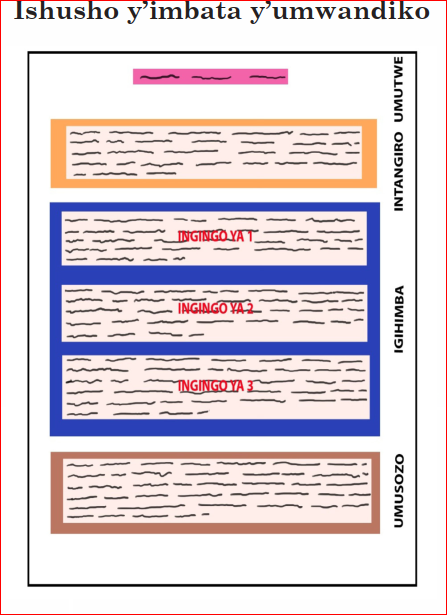 IMISUSIRE: (amanota 7)1. Imbata: (2)- Umutwe- Intangiriro- Igihimba- Umusozo2. Isuku n'imigaragarire (1)- Kubahiriza umwanya w'iburyo n'ibumoso- Kubahiriza umwanya uri hagati y'ibika- Kwirinda gusiribanga birenze inshuro ebyiri3. Uburebure busabwa (1)- Munsi y'imirongo 35 ahabwa ubusa- Umutwe na wo ubarirwa mu mirongo isabwa4. Imyandikire: (2)Kwita kuri ibi bikurikira:- Utwatuzo dusoza ibika- Gukata ijambo- Inyuguti nkuru atatangije- Ibihekane byanditse nabi- Gufatanya amagambo atandukanywa no gutandukanya adatandukanywa5. Inozamvugo (1)- Kutavanga indimi, impine, ibimenyetso n'imibare - Interuro ikocamye ntizemewe.INGINGO N’IBISOBANURO BYAZO (amanota 8)Aho ikigo giherereyeAbayobozi bacyoAbakozi AbanyeshuriIbikorwa remezo…Ikitonderwa: Hakenewe byibuze ingingo enye n’ibisobanuro byazo